Стихи про витамины.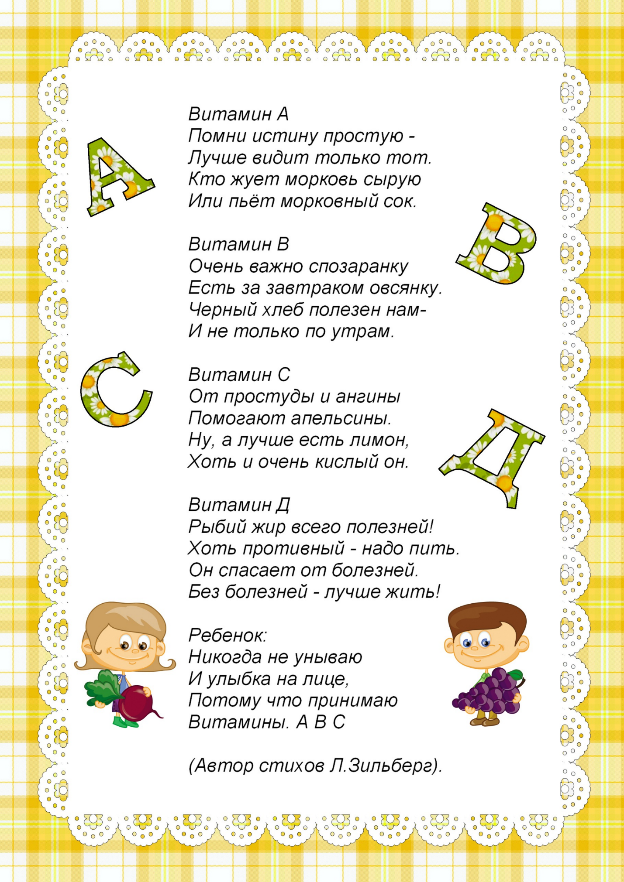 Подготовила Дергунова Л.В.